ФИО учителя: Удовиченко Ольга СтефановнаТема урока: Твёрдый согласный звук [ш], буквы Ш, ш.Цели урока: создать условия для ознакомления учащихся с твердым согласным звуком [ш], буквами Ш, ш, развития речи, памяти, логического мышления.Задачи урока:Образовательные: Помочь детям овладеть умением выделять звук [ш] из потока речи. Формировать умение узнавать графический образ буквы Ш, ш.Формировать умение читать слоги, слова и предложения с новой буквой.Учить выделять отличительные признаки изучаемого звука, способствовать формированию умения характеризовать звук, слогРазвивающие: Содействовать развитию фонематического слуха, умение анализировать звучащую речь.Развитие памяти, мышления, внимания.Развитие коммуникативной культуры речи, вопросно-ответной формы речи.Развивать плавное послоговое  осознанное чтение с изученными буквами.Воспитывающие:Создавать условия для воспитания положительного отношения к процессу чтения.Воспитание познавательного интереса.Этап урокаОбразовательная задача этапа урокаМетоды и приемы работыДеятельность учителяДеятельность учащегосяФормаорганизацииучебнойдеятельности(Ф-фронтальная, И-индивидуальная,П-парная, Г-групповая)Дидактический контент (ссылка и скриншот)Описание контентаПланируемые результатыПланируемые результатыПланируемые результатыЭтап урокаОбразовательная задача этапа урокаМетоды и приемы работыДеятельность учителяДеятельность учащегосяФормаорганизацииучебнойдеятельности(Ф-фронтальная, И-индивидуальная,П-парная, Г-групповая)Дидактический контент (ссылка и скриншот)Описание контентапредметныеМетапредметные
(П-познавательные,
Р - регулятивные, К
- коммуникативные)личностные1.Организация начала урока.Проверка готовности класса и оборудования; эмоциональный настрой на урокСловесный. Приветствие учащихся.Всем, всем добрый день!Прочь с дороги, наша лень!- Проверим готовность к уроку.Приветствуют учителя. Организуют свое рабочее место, проверяют наличие индивидуальных учебных принадлежностей на столеФронтальная.П: распознают в словах и характеризуют звук [ш] как глухой и всегда твёрдый, обозначают буквой, устанавливают на основе наблюдений, что в слоге ши пишется всегда и, в слоге ше –е; читают слова с новой буквой, предложения и короткие тексты с интонацией и паузами в соответствии со знаками препинания; пересказывают текст; анализируют пословицы.Р: соотносят результат своей деятельности с целью и оценивают его.П:общеучебные – отличают новое от уже известного; логические – характеризуют букву ш.К:учатся выполнять различные роли в коллективе.Л: понимают важность различения «красивого» и «некрасивого», эмоционально «проживают» текст, иллюстрации.2.Актулизация опорных знаний1) Речевая разминкаФонетическая зарядка.Подготовить  артикуляционный аппарат к чтению.Словесный.Зарядка «Воздушный шарик».«Топор»Имитируют надувание шарика.Вдох-выдох со звуком ууух. Слушают учителяКоллективная.П: распознают в словах и характеризуют звук [ш] как глухой и всегда твёрдый, обозначают буквой, устанавливают на основе наблюдений, что в слоге ши пишется всегда и, в слоге ше –е; читают слова с новой буквой, предложения и короткие тексты с интонацией и паузами в соответствии со знаками препинания; пересказывают текст; анализируют пословицы.Р: соотносят результат своей деятельности с целью и оценивают его.П:общеучебные – отличают новое от уже известного; логические – характеризуют букву ш.К:учатся выполнять различные роли в коллективе.Л: понимают важность различения «красивого» и «некрасивого», эмоционально «проживают» текст, иллюстрации.2)Повторение.Повторить изученный материал.Устный опрос.Беседа.-На какие две группы делятся буквы?-Расскажите, что вы знаете о гласных.-Что вы можете сказать о согласных?-Какими бывают согласные звуки?-Молодцы, ребята. Отвечают на вопросы.Фронтальная.П: распознают в словах и характеризуют звук [ш] как глухой и всегда твёрдый, обозначают буквой, устанавливают на основе наблюдений, что в слоге ши пишется всегда и, в слоге ше –е; читают слова с новой буквой, предложения и короткие тексты с интонацией и паузами в соответствии со знаками препинания; пересказывают текст; анализируют пословицы.Р: соотносят результат своей деятельности с целью и оценивают его.П:общеучебные – отличают новое от уже известного; логические – характеризуют букву ш.К:учатся выполнять различные роли в коллективе.Л: понимают важность различения «красивого» и «некрасивого», эмоционально «проживают» текст, иллюстрации.3.Организация познавательной деятельности3.1. Целеполагание.Словесный. Беседа.Создание проблемной ситуации.-Как шипит змея?-Как шипит гусь?-Какой звук вы произносили?На доске в ряд написаны слова на карточках. Прочитайте хором. (шар,шапка,подушка)-Теперь найдите в словах одинаковый звук.-Как вы думаете, о чем мы будем говорить на уроке?Ш-ш-ш-Звук [ш].-читают хором--Звук [ш].-о букве Ш и звуком его обозначающимФронтальная.П: распознают в словах и характеризуют звук [ш] как глухой и всегда твёрдый, обозначают буквой, устанавливают на основе наблюдений, что в слоге ши пишется всегда и, в слоге ше –е; читают слова с новой буквой, предложения и короткие тексты с интонацией и паузами в соответствии со знаками препинания; пересказывают текст; анализируют пословицы.Р: соотносят результат своей деятельности с целью и оценивают его.П:общеучебные – отличают новое от уже известного; логические – характеризуют букву ш.К:учатся выполнять различные роли в коллективе.Л: понимают важность различения «красивого» и «некрасивого», эмоционально «проживают» текст, иллюстрации.3.2. Открытие нового знанияБеседа.Практическая работа. Демонстрация.-Произнесите новый звук хором несколько раз и подумайте, гласный он или согласный.-Закройте уши. Произнесите звук ещё раз и подумайте, звонкий он или глухой.-Послушайте, как я произнесу звук. Скажите, твердый он или мягкий?-Дайте характеристику новому звуку, учитывая результаты нашей работы.-Ребята звук [ш] обозначается буквой Ш (картинка)-Расскажите, на что похожа буква?(по стихам)1.Посмотри на букву Ш-буква очень хороша,Потому что из неёМожно сделать Е и Ё2.Шура сено ворошил,Вилы в сене позабыл.-этот звук согласный, потому что, когда мы его произносим, в горле чувствуется преграда-он глухой, т.к. в ушах не слышится звона-твердый Звук [ш]-согласный, глухой, твердый.-на букву Е и Ё-на вилыФронтальная.https://disk.yandex.ru/i/ayMTszryquom8Q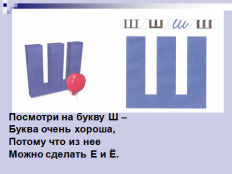 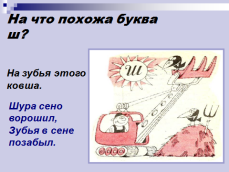 Презентация.П: распознают в словах и характеризуют звук [ш] как глухой и всегда твёрдый, обозначают буквой, устанавливают на основе наблюдений, что в слоге ши пишется всегда и, в слоге ше –е; читают слова с новой буквой, предложения и короткие тексты с интонацией и паузами в соответствии со знаками препинания; пересказывают текст; анализируют пословицы.Р: соотносят результат своей деятельности с целью и оценивают его.П:общеучебные – отличают новое от уже известного; логические – характеризуют букву ш.К:учатся выполнять различные роли в коллективе.Л: понимают важность различения «красивого» и «некрасивого», эмоционально «проживают» текст, иллюстрации.3.3.Первичное закрепление1)Слого-звуковой анализ слов (учебник, с. 17)Выполняют слого-звуковой анализ слов, характеризуют звук [ш] на основе наблюденийСловесный, наглядный, практический. Работа со схемой, учебником.БеседаПеред учениками предметные картинки с изображением шкафа и карандаша - Рассмотрите схемы и выполните слого-звуковой анализ слов.Произносят звук.- Согласный звук [ш] глухой и всегда твердыйФронтальная.П: распознают в словах и характеризуют звук [ш] как глухой и всегда твёрдый, обозначают буквой, устанавливают на основе наблюдений, что в слоге ши пишется всегда и, в слоге ше –е; читают слова с новой буквой, предложения и короткие тексты с интонацией и паузами в соответствии со знаками препинания; пересказывают текст; анализируют пословицы.2)Чтение слов (учебник, с.17)Учить читать слова с изученной буквой.Словесный, практический. Чтение, составление предложения- Прочитайте слова.- Составьте предложение 
со словом школаЧитают слова с изученной буквой. Правильно составляют предложение Фронтальная.3)Чтение слов с буквой ш.Учить читать слова с изученной буквойпрактический.Подберите слово к нужной картинке (соедините картинку со словом).Подбирают  слово к нужной картинке (соединяют  картинку со словом).Фронтальная.https://resh.edu.ru/subject/lesson/6442/train/285592/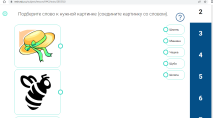 Интерактивное упражнение.4)ФизкультминуткаОсуществление профилактики утомленияПрактический- Закройте глаза и мысленно нарисуйте букву Ш. Откройте глаза.- Ваши глазки устали. Сделаем гимнастику для глаз. Плотно закрыли и открыли глаза. Повторяем 5 раз. Смотрим вверх, вниз, влево, вправо, не поворачивая головы (4 раза). Быстро моргаемВыполняют движения под руководством учителяКоллективная.5)Работа с текстом. Правописание ши (учебник, с. 17)Учить осмысленно читать текст рассказа, соблюдая интонацию.Словесный, практический. Чтение, беседа устные ответы, наглядный.- Прочитайте текст. Рассмотрите картинку.- Выполните задания к нему.- Прочитайте правило и запомнитеЧитают текст рассказа, отвечают на вопросы. Читают правило, заучивают . Придумывают имена детей.На основе наблюдений выводят правилоКоллективная.https://disk.yandex.ru/i/ayMTszryquom8Q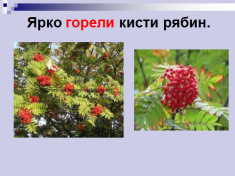 Презентация.6)Развитие связной речи. Работа с иллюстрацией (учебник, с. 16)Извлечь из иллюстрации необходимую информациюСловесный, наглядный. Беседа. Устные ответы- Рассмотрите картинку.- Ответьте на вопросы– Из какой сказки Шамаханская царица?– Кто автор этой сказки? Рассмотрите его портрет.- Посмотрите отрывок из сказки «Сказка о золотом петушке».
- Понравилось?
- Хотите узнать, что было дальше? Попросите дома взрослых прочитать вам.Рассматривают картинку, отвечают на вопросыКоллективная.https://disk.yandex.ru/i/ayMTszryquom8Q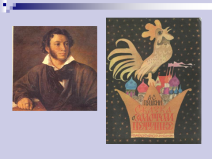 https://www.youtube.com/watch?v=MwnySklpKc4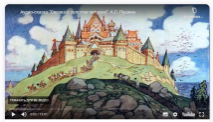 Презентация.Видеоотрывок из сказки А.С.Пушкин «Сказка о золотом петушке»7) Работа с пословицами (учебник, с. 16)Объясняют смысл пословиц, высказывают свое мнение.Словесный. Беседа- Прочитайте пословицы.- Как вы понимаете смысл пословиц?- Может ли шутка разрушить дружбу?Читают, выполняют задание. Обсуждают проблему в паре, делают выводФронтальная, парная.8) Работа с рисунками (учебник, с. 18)Учить соотносить картинки со словами.Словесный, наглядный. Беседа- Рассмотрите рисунки. Как называются плоды сосны, рябины, ели?- На какой вопрос отвечают слова, обозначающие плоды?Рассматривают рисунки. – Шишки, ягоды, шишки.– Что? Соотносят рисунки 
и слова, определяют названия плодов деревьев. Используют вопрос «Что?» для неодушевленных предметовФронтальнаяhttps://disk.yandex.ru/i/ayMTszryquom8Q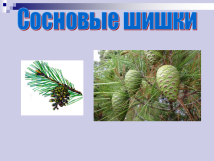 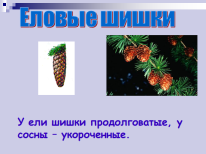 Презентация.9)ФизкультминуткаОсуществление профилактики утомления.ПрактическийГрозаПо небу заходили большие серые тучи. Сверкнула молния! Загремел гром! И пошёл дождь. Дождь усиливается, усиливается. Дождь стал реже, реже, совсем перестал. Выглянуло солнышко, и стало тихо-тихо. Тихо селиВыполняют движения по текстуКоллективная.V. Закрепление знаний и способов действий.1. Развитие связной речи. Чтение стихотворения В. Берестова «Петушки» (учебник, с. 18)Учить понимать смысл прочитанного стихотворения. Объяснять значение слова, высказывают свое мнениеСловесный. Чтение, беседа- Прочитайте стихотворение.- О ком говорится в тексте?- Объясните значение слова «распетушились»Читают.Отвечают на вопросыФронтальная.2. Чтение слов. Правописание ши (учебник, с. 19)Комментирование правописания слов с использованием правилаСловесный. Чтение, беседа- Прочитайте слова.- Прокомментируйте написание словЧитают, объясняют правописание шиФронтальная.3. Развитие связной речи. Работа с иллюстрацией и текстом (учебник, с. 19)Учить пересказывать текст, соблюдая логику.Словесный, наглядный. Работа с картинкой, чтение, беседа- Прочитайте текст, рассмотрите картинку.- Каким был дед?- Что он не смог сделать?- Кто еще был в избе?- Как вел себя внук?- Перескажите текстЧитают текст, рассматривают картинку, отвечают на вопросыКоллективная.4. Дидактическая игра «Что для чего?»По смыслу продолжают предложения, отвечая на вопрос. Используют вопрос «Что?»Словесный, практический. Чтение, дидактическая игра- Соотнесите начало и конец предложенияЧитают, отвечают на вопросыПарная.VI. Рефлексивно-оценочныйУстанавливают причинно-следственные связи. Отвечают на итоговые вопросы урока. Оценивают свою работу на урокеСловесный. Беседа- Что нового вы узнали на уроке?- Что особенно вам понравилось? Почему?- Что вызвало затруднение? Почему?- Какие знания, умения, навыки помогали нам сегодня на уроке?- Закрасьте изученную букву на карточке (Приложение). - Спасибо за урокОтвечают на вопросы учителяРабота по индивидуальным карточкамФронтальная, индивидуальная.